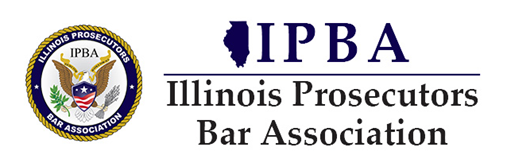 The Illinois Prosecutors Bar Association serves as the voice to nearly 1,000 front line prosecutors across the State who work tirelessly towards the pursuit of justice.  The events of the past few days regarding the Cook County State’s Attorney’s handling of the Jussie Smollett case is not condoned by the IPBA, nor is it representative of the honest ethical work prosecutors provide to the citizens of the State of Illinois on a daily basis.The manner in which this case was dismissed was abnormal and unfamiliar to those who practice law in criminal courthouses across the State.  Prosecutors, defense attorneys, and judges alike do not recognize the arrangement Mr. Smollett received.  To add insult to injury, the State’s Attorney and her representatives have fundamentally misled the public on the law and circumstances surrounding the dismissal.  The public has the right to know the truth, and we set out to do that here.  When an elected State’s Attorney recuses herself from a prosecution, Illinois law provides that the court shall appoint a special prosecutor.  See 55 ILCS 5/3-9008(a-15).  Typically, the special prosecutor appointed is a neighboring State’s Attorney, the Attorney General, or the State Appellate Prosecutor.  Here, the State’s Attorney kept the case within her office and thus never actually recused herself as a matter of law.Additionally, the Cook County State’s Attorney’s office falsely informed the public that the uncontested sealing of the criminal court case was “mandatory” under Illinois law.  This statement is false.  To the extent the case was even eligible for an immediate seal, that action was discretionary, not mandatory, and only upon the proper filing of a petition to seal.  See 20 ILCS 2630/5.2(g)(2).  The State’s Attorney not only did not attempt to fight the sealing of this case, but then provided false information to the public calling it mandatory.The appearance of impropriety here is compounded by the fact that this case was not on the regularly scheduled court call, the public had no reasonable notice or opportunity to view these proceedings, and the dismissal was done abruptly at what has been called an “emergency” hearing.  To date, the nature of the purported emergency has not been publically disclosed.  The sealing of a court case immediately following a hearing where there was no reasonable notice or opportunity for the public to attend is a matter of grave public concern and undermines the very foundation of our public court system.  Lastly, the State’s Attorney has claimed this arrangement is “available to all defendants” and “not a new or unusual practice.”  There has even been an implication it was done in accordance with a statutory diversion program.  These statements are plainly misleading and inaccurate.  This action was highly unusual, not a statutory diversion program, and not in accordance with well accepted practices of State’s Attorney initiated diversionary programs.  Prosecutors must be held to the highest standard of legal ethics in the pursuit of justice.  The actions of the State’s Attorney have fallen woefully short of this expectation.  Through the repeated misleading and deceptive statements to the public on Illinois law and circumstances surrounding the Smollett dismissal, the State’s Attorney has failed in her most fundamental ethical obligations to the public.  The IPBA condemns these actions.This irregular arrangement was an affront to prosecutors across the State, the Chicago police, victims of hate crimes, and the people of the City of Chicago.  We strongly encourage our members and the public to review the National District Attorneys Associations on prosecutorial best practices in high profile cases.Best Regards,

Lee Roupas
President, 
Illinois Prosecutor’s Bar Association